ZAHTEVA ZA IZBRIS LASTNIH OSEBNIH PODATKOVSpodaj podpisani (ime in  priimek): _____________________________________________________Naslov prebivališča:  ________________________________________________________________ (drugi kontaktni podatki – po potrebi): ___________________________________________________(rojstni datum ali drugi identifikacijski podatki (npr. davčna številka), na podlagi katerih lahko upravljavec v svojih zbirkah najde vaše osebne podatke, na katere se nanaša vaša zahteva):  _________________________________________________________________________________________________vlagam na podlagi 17. člena Uredbe (EU) 2016/679 Evropskega parlamenta in Sveta z dne 27. aprila 2016 o varstvu posameznikov pri obdelavi osebnih podatkov in o prostem pretoku takih podatkov ter o razveljavitvi Direktive 95/46/ES (Splošna uredba o varstvu podatkov; v nadaljevanju: GDPR) zahtevo za: izbris lastnih osebnih podatkov (17. člen GDPR).Zahteva je podana, ker so moji osebni podatki v vaši zbirki (v nadaljevanju označite ustrezno utemeljitev/ustrezne utemeljitve glede vaše zahteve):Zahteva za izbris lastnih osebnih podatkovosebni podatki niso več potrebni v namene, za katere so bili zbrani ali kako drugače obdelani;preklicujem privolitev za obdelavo osebnih podatkov, na podlagi katere so se obdelovali osebni podatki;ugovarjam, ker ne obstoji več prvotna pravna podlaga za obdelavo osebnih podatkov in za nadaljnje obdelave ni morebitne druge pravne podlage;osebni podatki so bili obdelani nezakonito ;osebne podatke je potrebno izbrisati zaradi izpolnitve pravne obveznosti v skladu z veljavno zakonodajo;ker za obdelavo osebnih podatkov ni bila podana privolitev in za obdelavo ne obstaja nobena druga pravna podlaga.Opis–utemeljitev zahtevanega postopka: ________________________________________________ _________________________________________________________________________________ _________________________________________________________________________________ _________________________________________________________________________________Priložena dokazila:Datum: ____________________				 Podpis: ______________________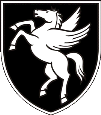 OBČINA ROGAŠKA SLATINAIzletniška ulica 2, 3250 Rogaška SlatinaT: 03 81 81 700F: 03 81 81 724E: obcina@rogaska-slatina.siwww.rogaska-slatina.si